Blood Transfusion Laboratory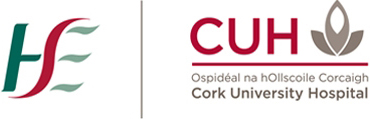 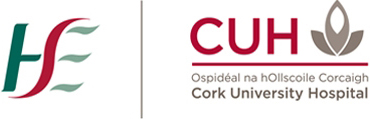 Laboratory MedicineCork University Hospital Wilton CorkT12DC4A 021/4922537Molecular Genetics Request for HLA B27 This form must be filled out completely, using BLOCK CAPITALS. 3mls EDTA Blood is required and sent to the Blood Transfusion Laboratory at CUH. 